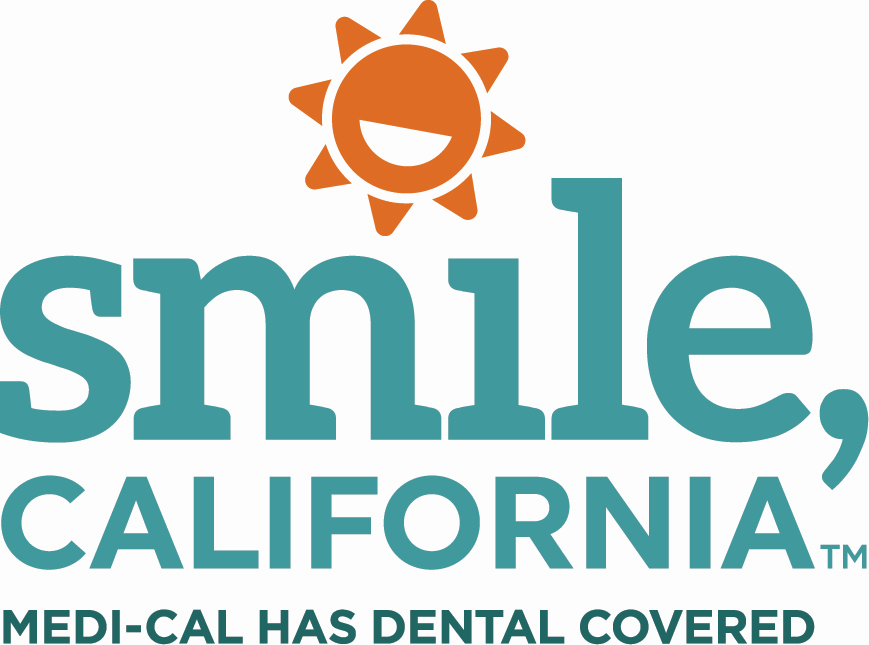 KOHA Reminder Image #1 – Suggested Social Media Captions: In English:The Kindergarten Oral Health Assessment helps set your child up for success in the classroom. Medi-Cal covers dental check-ups every 6 months for children.Visit SmileCalifornia.org/KOHA to learn more about the Kindergarten Oral Health Assessment, and to find a dentist near you.Use the hashtags: #SmileCalifornia #KOHAEn Español: La evaluación de la salud bucal del kindergarten ayuda a preparar a su hijo para el éxito en el salón de clases. Medi-Cal cubre chequeos dentales para niños dos veces al año.Visite SonrieCalifornia.org/preparacion-escolar para más detalles sobre la evaluación de la salud bucal del kindergarten, y para encontrar un dentista cerca de usted.Utilice los hashtags: #SonrieCalifornia #KOHA